SPISAK SUDSKIH TUMAČA ZA GRAD ŽABARI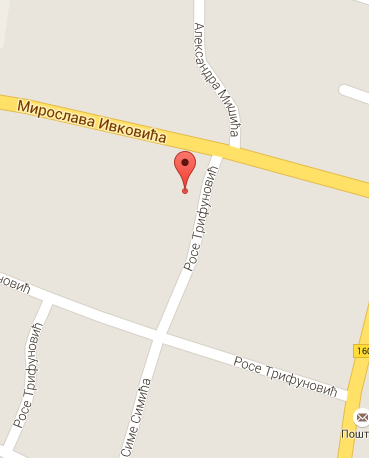 Sudski tumač za engleski jezik Žabari
Sudski tumač za hebrejski jezik Žabari
Sudski tumač za nemački jezik Žabari
Sudski tumač za persijski jezik Žabari
Sudski tumač za francuski jezik Žabari
Sudski tumač za hrvatski jezik Žabari
Sudski tumač za italijanski jezik Žabari
Sudski tumač za japanski jezik Žabari
Sudski tumač za ruski jezik Žabari
Sudski tumač za latinski jezik Žabari
Sudski tumač za norveški jezik Žabari
Sudski tumač za mađarski jezik Žabari
Sudski tumač za švedski jezik Žabari
Sudski tumač za makedonski jezik Žabari
Sudski tumač za španski jezik Žabari
Sudski tumač za pakistanski jezik Žabari
Sudski tumač za kineski jezik Žabari
Sudski tumač za znakovni jezik ŽabariSudski tumač za bosanski jezik Žabari
Sudski tumač za poljski jezik Žabari
Sudski tumač za arapski jezik Žabari
Sudski tumač za portugalski jezik Žabari
Sudski tumač za albanski jezik Žabari
Sudski tumač za romski jezik Žabari
Sudski tumač za belgijski jezik Žabari
Sudski tumač za rumunski jezik Žabari
Sudski tumač za bugarski jezik Žabari
Sudski tumač za slovački jezik Žabari
Sudski tumač za češki jezik Žabari
Sudski tumač za slovenački jezik Žabari
Sudski tumač za danski jezik Žabari
Sudski tumač za turski jezik Žabari
Sudski tumač za finski jezik Žabari
Sudski tumač za ukrajinski jezik Žabari
Sudski tumač za grčki jezik Žabari
Sudski tumač za holandski jezik Žabari
Sudski tumač za korejski jezik Žabari
Sudski tumač za estonski jezik ŽabariLokacijaLokacija12374, ŽabariInternetakademijaoxford.comTelefon069/4 – 5555 - 84Radno vreme8:00 AM – 4:00 PM9:00 AM – 2:00 PM (Subotom)